12 мая 2022 года в подготовительной группе «Солнышко» была проведена викторина «Мы память бережно храним», посвященная празднованию Дня ППОБЕДЫ в Великой Отечественной Войне.Викторина содержала 10 вопросов.  Для удобства детей все вопросы были продублированы на экране. Дети выбирали правильный ответ из 3-х вариантов (картинок). Воспитатель Трубникова Л.А. разработала специальные листы с цифрами, на которых дети отмечали правильные ответы.Все ребята группы с большим интересом и удовольствием приняли участие в викторине и показали хорошие знания по теме.Победитель, Артем Петриго, набравший наибольшее количество баллов, получил особую награду. Все участники тоже были награждены памятными подарками.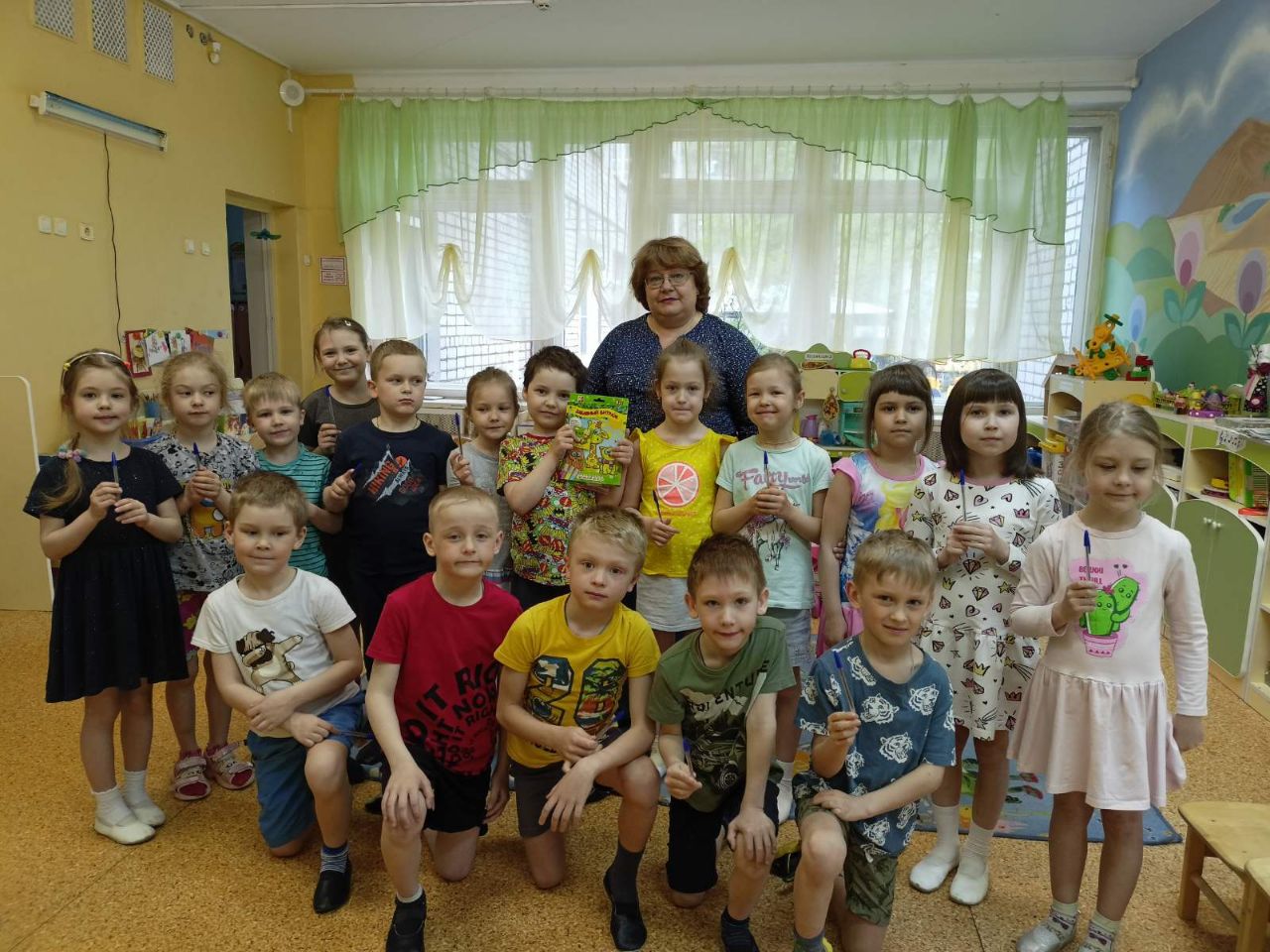 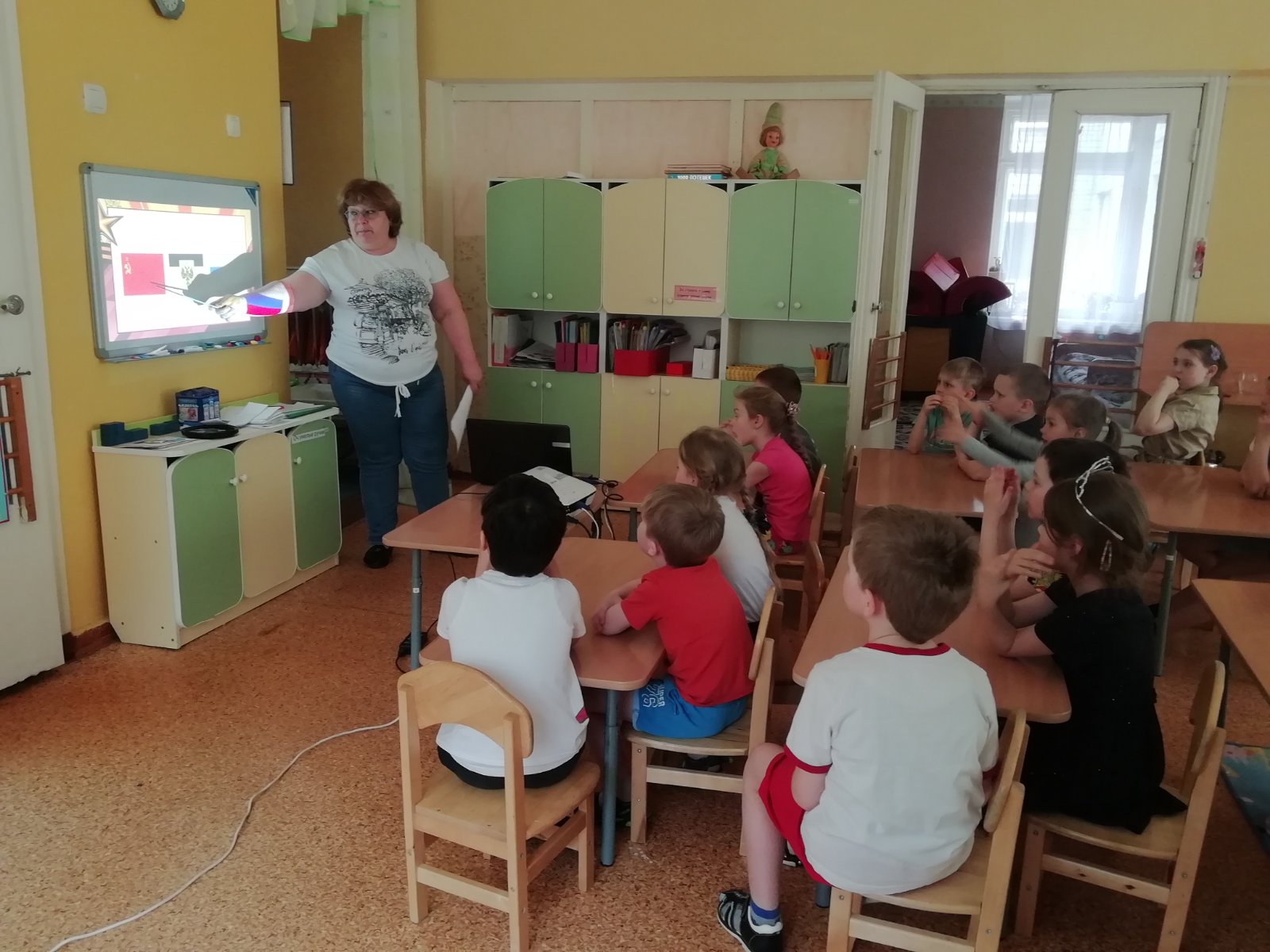 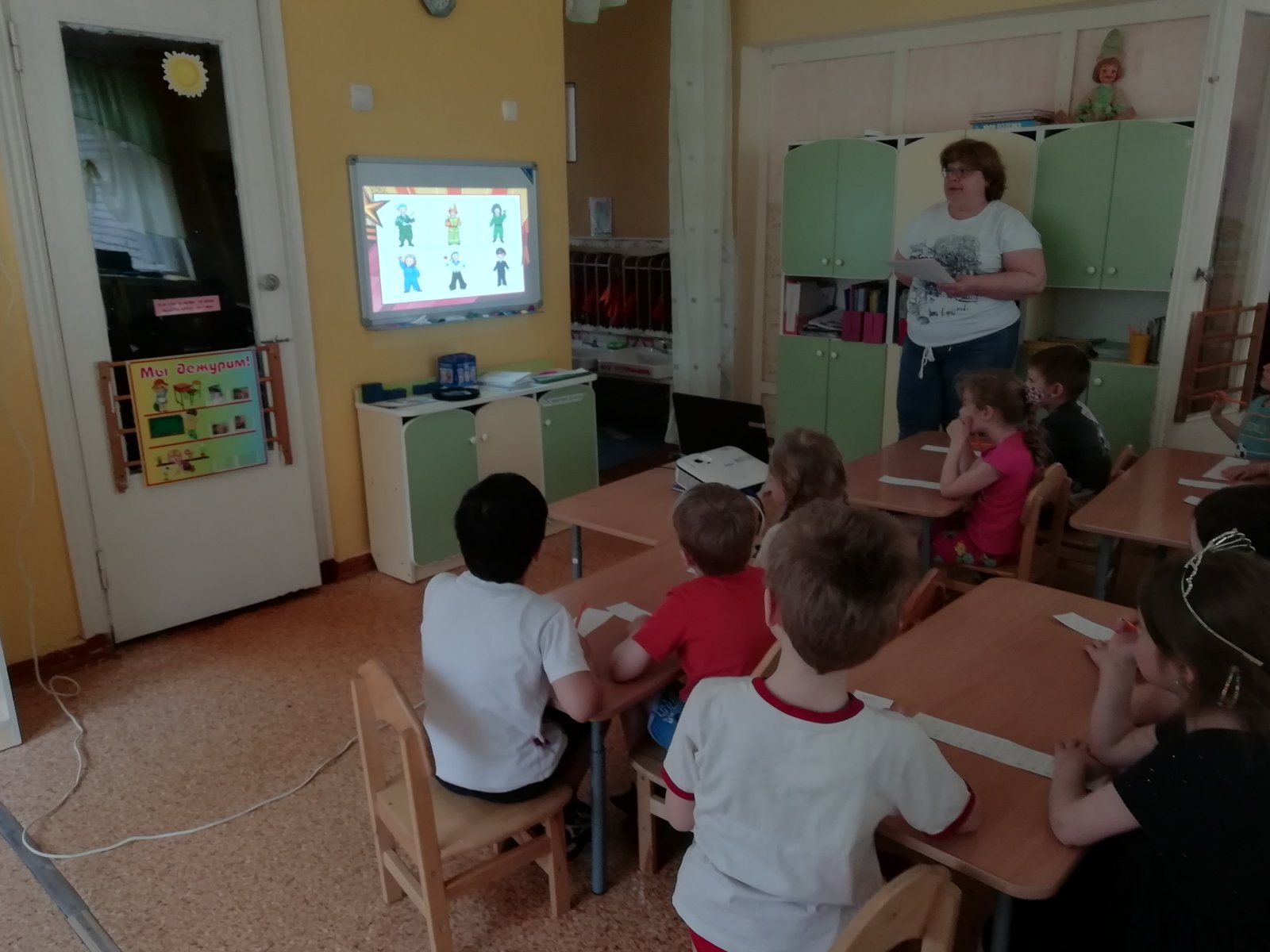 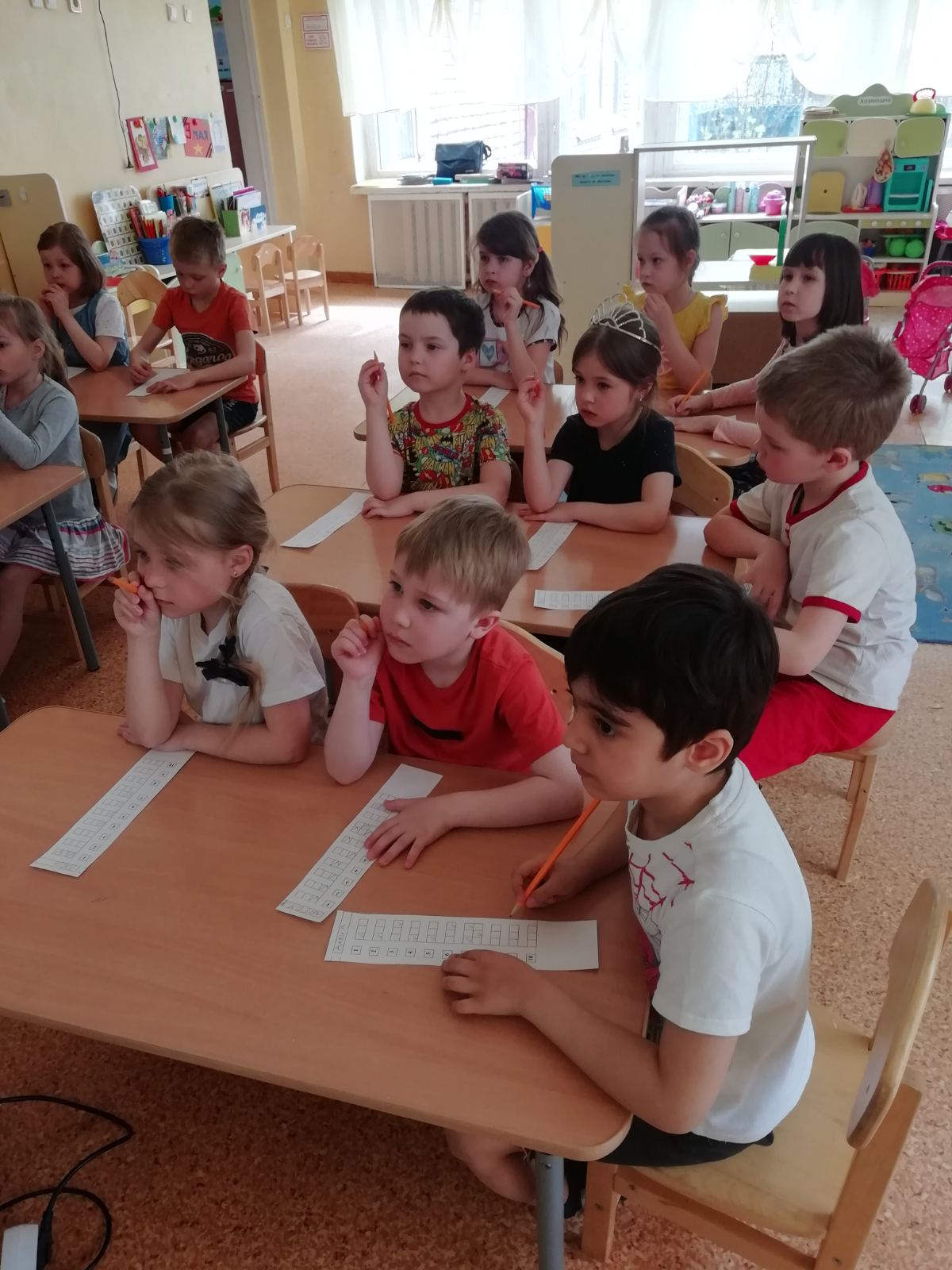 